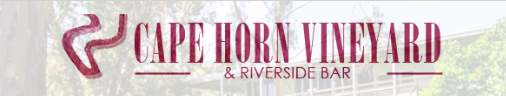 DRINKS MENUBEER:James Boag Light									$7Great Northern									$8VBCarlton DraughtCarlton DryCoronaMillers Chill						Yenda Pale Ale** Wine as per Wine List**MIXERS:Canadian Club Dry									$10Canadian Club CokeJim Beam CokeBundaberg Rum & CokeSmirnoff Ice LemonCruisers – Lemon & Lime, Pineapple & RaspberryCIDERS:Bulmers											$10Cheeky Cider AppleNON-ALCOHLIC:Cascade Lemon, Lime & Bitters, Soda Water				$3Mt Franklin Sparkling WaterCoke, Coke No Sugar, Fanta, Lift & Sprite					$3